   IMPLANTATION DE BRAINE-LE-COMTE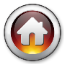 Année scolaire 2019-20203ème degré professionnel : 6ème année professionnelle Menuiserie    A.    Formation commune   B.   Formation technique   C.   Travaux pratiques et stagesNom :                                                                      Signature des parentsPrénom :Philosophie et Citoyenneté1hPhilosophie et Citoyenneté – Morale - Religions1hFrançais3hHistoire1hGéographie1hFormation sociale et économique2hFormation scientifique2hEducation physique2hMathématiques2hTotal15hTechnologie2hLecture de plans et étude des travaux5hTotal7hT.P. et méthodes14hTotal14hTotal36h